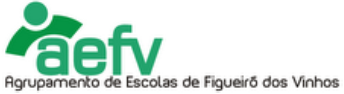 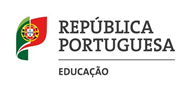 Matriz da Prova Extraordinária de AvaliaçãoCidadania e Desenvolvimento 2022Modalidade da Prova: Oral2.º Ciclo do Ensino Básico – 5ºano No presente documento incluem-se as informações acerca da prova extraordinária de avaliação do 5ºano de escolaridade do 2.º ciclo do ensino básico da disciplina de Cidadania e Desenvolvimento, a realizar em 2022, nomeadamente, os objetivos, os conteúdos, a estrutura e respectivas cotações e critérios de classificação).As informações apresentadas neste documento não dispensam a consulta de legislação em vigor, nomeadamente a Portaria n.º 223-A/2018 de 3 de agosto.O presente documento dá a conhecer os seguintes aspetos:Objeto de avaliação (conteúdos)Características e estruturaCritérios gerais de classificaçãoDuraçãoObjetivos1 - Objeto de avaliaçãoA prova tem por referência o Perfil dos Alunos à Saída da Escolaridade Obrigatória e as Aprendizagens Essenciais de Cidadania e Desenvolvimento e permite avaliar a aprendizagem passível de avaliação numa Prova Oral de duração de 15 minutos.Conteúdos:Os temas e subtemas decorrentes dos documentos acima referidos e que podem constituir o objeto de avaliação são as que constam no quadro 1 (ver infra).2 – Características e estrutura A prova é constituída por um grupo e é cotada para 100 pontos.A distribuição da cotação apresenta-se no Quadro 1.A prova decorre da interação examinador/examinando:  Breve apresentação do examinando;  Realização de atividades conducentes à avaliação das aprendizagens.  Apresentação e defesa de um ponto de vista sobre o tema proposto do examinador.O júri é constituído por três examinadores, em que um age como interlocutor e classificador e os outros dois como examinadores/classificadores. 3 – Critérios gerais de classificação      A classificação a atribuir a cada resposta resulta da aplicação dos critérios gerais e dos critérios específicos apresentados para cada subdomínio e é expressa por um número inteiro. As respostas incompreensíveis ou que não possam ser claramente identificadas são classificadas com zero pontos. A classificação final da prova resulta da soma das pontuações atribuídas ao domínio que consta no quadro I da caraterização da prova.
A classificação final é expressa na escala percentual de 0 a 100.Quadro 1 – Distribuição das cotações da prova4 – Duração da provaA prova tem a duração de 15 minutos.5 – ObjetivosA presente prova tem por objetivos avaliar as competências e os conhecimentos na disciplina de Cidadania e Desenvolvimento num, em dois ou nos três domínios seguintes – Direitos Humanos, Saúde e Educação Ambiental, conforme se indica no quadro 2.Quadro 2GruposDomínios(poderá ser abordado um, dois ou  três dos  seguintes)Áreas de competências elencadas no “Perfil dos Alunos à saída da escolaridade obrigatória avaliadasCotação(em pontos)I-Direitos Humanos-Saúde-Educação AmbientalInformação e comunicação40I-Direitos Humanos-Saúde-Educação AmbientalPensamento crítico e pensamento criativo40I-Direitos Humanos-Saúde-Educação AmbientalDesenvolvimento pessoal e autonomia20Total: 100Domínios de Cidadania e DesenvolvimentoConhecimentos e competências- Direitos Humanos-Identificar e refletir sobre alguns dos direitos humanos.-Reconhecer a sua importância e apresentar exemplos do seu incumprimento no mundo actual.-Assumir uma posição crítica face às violações dos direitos humanos.-Referir medidas em defesa dos direitos humanos.- Saúde-Entender o conceito de saúde na sua dimensão física, psicológica e social.-Colocar questões e respostas acerca da saúde e da sua importância-Reconhecer a alimentação como um dos principais determinantes da saúde.-Relacionar a alimentação com a prevenção de doenças.-Reconhecer a escola como um espaço próprio para a promoção da alimentação saudável e adoção de comportamentos alimentares equilibrados.- Educação Ambiental-Referir razões da necessidade de respeitar e preservar o ambiente.-Dar exemplos da utilização de materiais e práticas nocivas para o ambiente.-Apresentar medidas/práticas de proteção ambiental.